New construction of the Hornbahn 2000On the occasion of the 10th anniversary of Ski Juwel Alpbachtal Wildschönau, the starting signal is given by the Alpbacher Bergbahn for the construction of a new chairlift in Alpbach.Alpbach - After 23 years, 16,567 operating hours and 7,129,813 people transported, the Hornlift 2000 has reached the end of its service life. Originally, the project was to start in 2020.However, the corona-related break was used for careful planning and preparation of the investment. Now, after the successful construction negotiation on 17 May 2022, Alpbacher Bergbahn is presenting the plans for the new construction of the Hornlift 2000 with an investment volume of 10.5 million euros.With the new construction, Ski Juwel Alpbachtal Wildschönau is taking another step towards modernity and comfort. Instead of the Hornlift 2000, a new detachable 6-seater chairlift with weather protection bonnet and seat heating is being built, which will take skiers to the highest point in the ski area in 3.45 minutes. As the transport capacity will be greatly improved by the new lift, measures have already been taken in summer 2021 to make the area around the Hornbahn 2000 accessible to skiers of all levels. Since the start of the 2021/22 winter season, there has been a new blue run in the area of the new chairlift.The new top station promises to be an absolute highlight. Named "Top of Alpbachtal", this is to have an observation tower with new premises as well as an observation platform with a unique panoramic view. Snøhetta, an internationally renowned architectural firm with an office in Innsbruck, is responsible for the architecture. "Details are being planned and will be announced at a later date," says Reinhard Wieser, managing director of Alpbacher Bergbahn. With this project, he says, great importance is attached to sustainable and efficient implementation.The new chairlift is a replacement investment. "With this, the Alpbacher Bergbahn in the Ski Juwel Alpbachtal Wildschönau is not investing in expansion, but in the quality of the offer with the aim of providing guests with a special mountain experience," Wieser emphasises. The new construction of the Hornbahn 2000 is an important step towards modernisation and sustainability.FACTS & FIGURES of the new Hornbahn 2000Type of lift:			6-seater chairlift with weather protection bonnet & heated seatsSpeed: 			5 m/sAltitude of the valley station:	1,638 mAltitude of the top station:	2,030 mDifference in altitude:		391.00 mLength:			1123,11 mLength of the trip:		3 min 45 secNumber of pillars:		11Number of chairs:		61Capacity:			2600 persons per hourInvestment:			approx. € 10.5 millionLocation:			AlpbachManufacturer:			Leitner GmbH, TelfsArchitect / Planning:		Snøhetta, InnsbruckStart of construction:		June 2022Completion:			Start of winter season 2022/23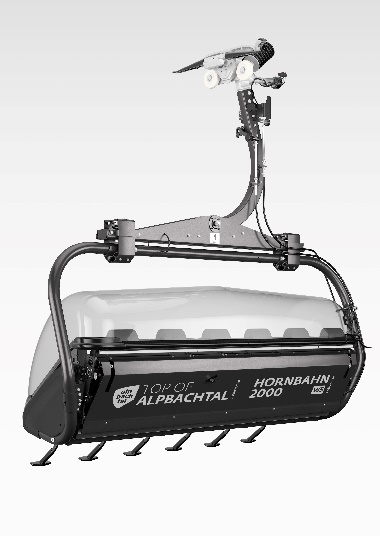 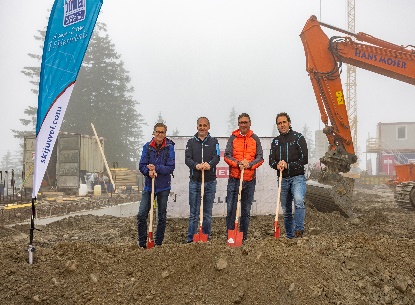 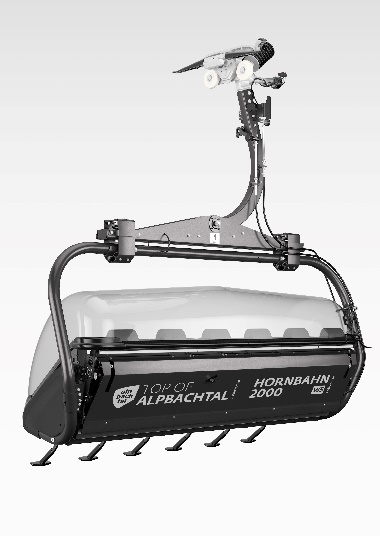 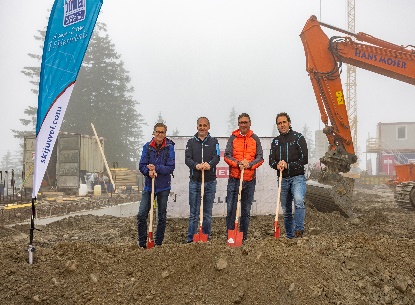 